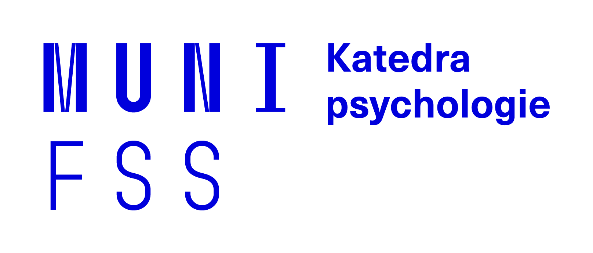 PSYCHOLOGIE BAREVPSYb1600
DENNÍ STUDIUMFakulta sociálních studií MU2019PSY 160 - PSYCHOLOGIE BAREVUrčeno pro:denní bakalářské studium psychologie Realizace:v podzimním semestru akademického roku 2019/20 Vyučující: Mgr. Miroslav Šipula (miro     fss.muni.cz) 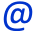 Konzultace: viz osobní vizitka vyučujícího v ISu (http://www.is.muni.cz/lide/?uco=8530), průběžně e-mailem nebo osobně po předchozí domluvě e-mailemCharakteristika předmětu:Koncepce předmětu sleduje dva základní cíle:Student/-ka bude seznámen/a se základními teoretickými a metodologickými přístupy k výzkumu vztahu člověka k barvě, budou analyzovány přednosti i nedostatky výzkumů. Cílem prezentace vybraných výzkumů bude připravit účastníka kurzu na vlastní samostatnou výzkumnou práci v oboru psychologie barev. 
Stejný důraz bude kladen na reflexi vlastního vztahu k barvě, sebereflexi a osobní zážitek při interakci s barvou. Budou sledovány vztahy mezi osobním zážitkem, vlastními asociacemi a obecnými pravidly, možnostmi zobecnění individuálních zkušeností. Součástí předmětu je proto více samostatných průběžných úkolů (na místě nebo po domácí přípravě).  
Přehled témat:1. PODSTATA BAREV BAREVNÉHO VIDĚNÍ: 
- fyzika, fyziologie barevného vidění, typické jevy v oblasti psychologie barevného vidění, teorie, systémy barev z hlediska fyziky, logika v barvě, barvy v přírodě, zákonitosti barevných kontrastů a jejich psychologické účinky 2. SOCIÁLNĚ-KULTURNÍ ÚROVEŇ: 
- kategorizace barev a její specifičnost v různých kulturách, barevná symbolika, barvy a ustálené normy, barvy a asociace, význam pro oblast myšlení a komunikace, pravidla využití v oblasti marketingu a ergonomie, barvy ve výtvarném umění, náboženství3. PSYCHOLOGICKÉ VÝZKUMY: 
- preference barev, její podstata a význam, vývoj poznání, možnosti a meze využití barevné preference v psychologické diagnostice, Lüscherova teorie barev, Pyramidový test a teorie K. W. Schaie, příklady hlavních výzkumných linií psychologie barev – např. výzkumy synestézií (hudba, tóny, chuťové vjemy), vlivu barev na aktivaci, barva jako signál ovlivňující výkon, vliv barvy v pracovním prostředí a v medicínské oblasti,   4. APLIKACE PSYCHOLOGIE BAREV: 
- barvy v odívání a jejich psychologické působení, psychologické zákonitosti barevné módy, mechanismy barevné typologie, barvy v životním prostředí – architektura, interiéry, barvy v reklamě5. BARVY „JINAK“: 
- sepětí s jazykem, přísloví, přirovnání, metafory, barvy „pod povrchem věcí“, esoterika, shody a rozdíly s vědeckým přístupem Ukončení předmětu – požadavky:Kurs končí zápočtem, který bude udělen za aktivní účast v předmětu (max. 2x neúčast), plnění průběžných úkolů a písemnou práci (viz níže). Písemná práce - téma:Varianty témat: „Návrh výzkumného projektu z oblasti psychologie barev“Práce má prokázat:a)  znalost literatury, schopnost kritické práce se zdroji (vč. internetových) z oblasti psychologie barevb)  schopnost stanovit pravděpodobnou a smysluplnou hypotézu v rámci psychologie barevc)  schopnost navrhnout (popřípadě i realizovat) logický design výzkumu v oblasti psychologie barevd)  schopnost nabídnout adekvátní možnosti interpretace a aplikace výsledků„Aplikace teoretických poznatků z oblasti psychologie barev v projektu návrhu barevného interiéru.“Práce má prokázat:a)  znalost literatury, schopnost kritické práce se zdroji (vč. internetových) z oblasti psychologie barevb)  dokumentace získaných teoretických poznatků a jejich uplatnění ve zdůvodněném návrhu interiéru, těžiště je přitom právě v propojení obou oblastíc)  schopnost zakomponovat do návrhu vlastní individuální zkušenosti s působením barev získané v průběhu kurzu d)  schopnost nalézt při uplatnění poznatků rovnováhu mezi obecně platnými závěry a jedinečnými podmínkami / požadavky (tj. zejména vyhýbání se nepřiměřenému zobecňování aplikovaných poznatků)Ukončení je možné i formou „přednášky“ s interaktivní prezentací v rozsahu 15 min + 5 min diskuse v závěrečné hodině předmětu Přednáška na téma „barvy v reklamě“, „barvy v náboženství“, „barvy v literárních příbězích“, „barvy v architektuře“, „barvy v esoterické literatuře“, „barvy v hudbě“, „barvy ve výtvarném umění“ apod. Student/-ka si připraví sdělnou a pestrou 15minutovou multimediální prezentaci na vybrané téma. Výstup je předběžně plánován na poslední vyučovací hodinu předmětu.Esej o vybrané barvěInspirací pro formu práce může být esej „O žlutosti - Proč jsou věci žluté a k čemu je to dobré“ (Vratislav Schreiber  |  5. 4. 1995  |  Vesmír 74, 215, 1995/4), https://vesmir.cz/cz/casopis/archiv-casopisu/1995/cislo-4/o-zlutosti.html

Práce představuje systematicky prezentovaný soubor dostupných poznatků o vybrané barvě – s důrazem na psychologické hledisko a praktické využití v psychologických disciplínách. Závěrečná práce může mít případně i individuální podobu podle zájmu studenta/-ky po dohodě s vyučujícím.
Formální požadavky pro písemnou práci:Student/-ka odevzdá práci ve složce „Odevzdávárna pro závěrečnou práci“ předmětu (aktuálního období) v Informačním systému MU v rozsahu min. 4 normostran nejpozději  15. 1. 2020.
Shody u dvou výše uvedených základních forem práce (1 a 2):Pro obě varianty prací platí obvyklá pravidla pro vysokoškolské práce. Tj. argumenty jsou opřené o zdroje, které mohou být různého druhu. Vědecké, odborné a věrohodné jsou preferovány, je však samozřejmě možné použít i jiné, pokud je s nimi správně nakládáno - tj. jsou podrobeny kritickému zhodnocení, začleněny do postupů kritického myšlení a je řádně zhodnocen vztah k nim. To znamená, že v krajním případě je možné použít např. i zdroj www.vesmirnilide.cz, ale neověřené, spekulativní, ideologické zdroje by neměly být nekriticky přejímány a tlumočeny či „angažovaně propagovány“ (jak se někdy, bohužel, stává dokonce i v prvních verzích diplomových prací…) .Řešením je konfrontovat je s jinými pohledy, vlastními názory a zkušenostmi a s patřičným kritickým odstupem. Počet zdrojů z každého druhu závisí na charakteru práce. Při provádění odborné analýzy esoterické literatury o barvách, bude zastoupení zdrojů každého druhu jiné než u návrhu výzkumu.Rozdíly mezi základními formami práce (1 a 2):1. Návrh výzkumu se po formální stránce bude řídit v zásadě stejnými pravidly jako projekt experimentu v obecné psychologii (viz sylabus předmětu PSY105), výzkum však nemusí být realizován. Autor/-ka práce tedy kromě detailního návrhu projektu v závěru práce namísto analýzy výsledků pouze nastíní možnosti interpretace výsledků - pro každou jejich možnou variantu. Návrh může být tvořivý a „hravý“, měl by však v každém případě zůstat smysluplný a skutečně realizovatelný – při jeho zpracování je možné vyjít z otázky: „Dokázal/a bych si jej představit jako projekt pro svou diplomovou práci?“ 2. Druhý typ práce je čistě praktický. Při jeho zpracování lze vyjít z představy klienta, který požaduje projekt (jedné) místnosti v konkrétním objektu, učebny, interiéru nemocnice, školy, veřejných prostor. Fiktivní klient projekt akceptuje, pokud bude jeho výsledná podoba dobře zdůvodněna. Z toho vyplývají i požadavky na formální zpracování (viz výše). Klient se jistě nespokojí s nedůvěryhodnými, neověřenými nebo neověřitelnými zdroji, spekulacemi a projektem bez patřičných citací. Čím věrohodnější (odbornější a hlavně ověřitelnější) důkazy a argumenty podepřené citacemi a čím více zpracování a doprovodný text odpovídají požadovanému účelu, tím je pravděpodobnější, že imaginární zákazník projekt akceptuje. Důležité tedy také je uvést dobře účel projektu (např. i ve formě požadavků fiktivního klienta).Součástí projektu je grafický (2D, 3D, ručně provedený, počítačový, s pomocí internetových aplikací) návrh interiéru. Požadovaný rozsah práce platí pro textové zdůvodnění („obhajobu“) návrhu. Literatura: Při zpracování závěrečné práce je doporučeno i využití diplomových prací na téma barev a odkazů v nich uvedených - viz archív prací v Informačním systému MU. Agoston, G. A.: Color Theory and Its Application in Art and Design, Mir, Moskva 1982Attlová, J: Barva v pracovním prostředí, Výzkumný ústav výstavby a architektury, Praha 1969Baran, L.: Barva v umění, kultuře a společnosti, SPN, Praha 1977Bažány, M. Vývinové zmeny afektivne hodnoty farieb. Psychologica, 1961, vol. 12, no. 5, p. 23 - 59 Berlin, B., Kay, P.: Basic Color Terms: Their Universality and Evolution, University of California Press, 1969Bieling, M.: Farba na pracovisku, ROH, Bratislava, 1971Birren,F: Color&human response: aspects of light and color bearing on the reactions of living things and the welfare of human beings, John, Wiley & Sons, Ltd., New York, 1978Bovée, C. L., Arens, W.F.: Contemporary Advertising, Irwin, Homewood 1989Brožková, I.: Dobrodružství barvy, SPN, Praha 1982Corsini R. J.: Encyclopedy of Psychology, John Wiley&Sons, New York 1994Dan, J.: Lüscherova klinická diagnostika, Psychodiagnostika, Brno 1994Dvořáček, V.: Test volby barev - metodický materiál, KPP, - 1980Elliot, A. J.; Fairchild M. D. & Franklin A.: Handbook of Color Psychology , Cambridge University Press, Cambridge 2015Frieling, H., Auer, X.: Človek - farba - priestor, Alfa, Bratislava 1972Goethe, J. W.: Smyslově-morální účinek barev, Fabula, Praha, 2004Haleizovu: Barva vládne světem, Svatá Mahatma, Brno 1992Hardin, C. L. & Maffi, L. (Eds.): Color categories in thought an language, Cambridge University Press, Cambridge, 1997Horáček, J.: Ostwaldova nauka o barvách a jejich harmoniiHronek, J., Kratochvílová, A., Rýmlová, A., Ševčíková, F.: Vliv barev na zrakové vnímání tupozrakých a šilhavých dětí, Sborník PF UP, Univerzita Palackého v Olomouci 1964Hulke, W. M.: Magie barev Pragma, Praha 1996Itelson, L . B., Ivaškin, N. S.: "D - efekt" i někotoryje soobraženija o fyzičeskich korrelatach svetooščuščenija, Novyje issledovanija, 11/1967, Prosveščenije, Moskva 1967Janoušek, J., Hoskovec, J., Štikar J.: Psychologický výkladový atlas, Karolinum, Praha 1993Judd, D. B, Wyszecki , G.: Color in business, science and industry, Mir, Moskva 1978Konečný, J.: Analýza posuzování barev pomocí sémantického diferenciálu, FF UJEP, Brno 1974Koukal, E.: Studie o barevném slyšení, MU, Brno 1935Kuric, J: Vnímání malířských výtvarných děl v ontogenezi, UJEP, Brno 1986Luckiesh, M.: Light, Vision and Seeing, D.Van Nostrand Company, New York, 1946Lüscher, M.: Test volby barev k hodnocení osobnosti, Psychodiagnostika, Bratislava, 1993Lüscher, M.: An Introduction to Colour Psychology, Ellery & Associates Limited, Dorset 1994Lüscher, M.: Lüscherova klinická diagnostika, Psychodiagnostika, Brno 1994Lüscher, M.: Čtyřbarevný člověk, Ivo Železný, Praha 1997Meili, R., Rohracher, H. a kol.: Učebnice experimentální psychologie, SPN, Praha, 1967Mühlbacher, H.: Selektivní propagace, Babtext, Praha 1993Padgham, C. A.: The Perception of Light and Color, Mir, Moskva 1978Pleskotová, P.: Svět barev, Albatros, Praha 1987Prachár, J.: Reklama, Ekonomická univerzita, Bratislava 1993Puchovskij N. N.: Razrabotka psichometričeskoj modifikacii 8-cvetovovo varianta testa M. Ljušera, Psichologičeskij žurnal, tom 16, 1995, No1, s. 138 - 147Pastoureau, M.: Modrá: dějiny jedné barvy, Argo, Praha 2013.Rood, O., Birren, F.: Modern Chromatics, Van Nostrand Reinhold Company, New York 1973Richter, J.: Léčení barvami, Ekokonzult 1995Schaie, K. W.; Heiss R.: Barevný pyramidový test, příručka, Psychodiagnostika, Brno 1993 Schaie, K. W.: On the Relation of Color and Personality, Journal of Projective Techniques & Personality Assessment, Vol. 30, 1966, No. 6Steincke W., Hunziker Th., Lüscher: Psychosomatische Untersuchen mit dem Klinischen Lüscher-farbtest bei ausgewählten Dermatosen, Akt. Dermatol., 20, 1994, s. 166 -172Streitová, A.: Vztah temperamentu k preferenci grafických a barevných kompozic, Brno 1970Šikl, R.: Zrakové vnímání, Grada, Praha, 2012Šípová, Z.: Příčiny preference určité barevné kompozice, FF UJEP, Brno 1975Štikar, J.: Obrazová komunikace, Karolinum, Praha 1992Švancara, J.: Genetické determinanty emocionální hodnoty barev, Československá psychologie, ročník XI/1967, str.541Vernon, M. D.: Experiments in Visual Perception, Penguin Books, Great Britain 1970Vernon, M. D.: The Psychology of Perception, Penguin Books, Great Britain 1971Veverková,L. (2002). Psychologie barev: prožívání barev a jejich preference. Československá psychologie, 46/1, 44-53.Elektronické zdroje: 
http://knihovna.fss.muni.cz/ezdroje.php
http://plato.stanford.edu/entries/color/#Sci
+ řada dalších odborných článků uváděných na přednáškách. Např Elliot A.J., Maier M.A., Moller A.C., Friedman R., Meinhardt J.: Color and psychological functioning: the effect of red on performance attainment. Journal of Experimental Psychology, 2007, Vol. 136, No. 1, 154 –168
http://courseware.eduwest.com/courseware/0111/content/ziyuan/wenxian/01.pdf
Carruthers, H. R., Morris J., Tarrier N. & Whorwell P. J.: The Manchester Color Wheel: development of a novel way of identifying color choice and its validation in healthy, anxious and depressed individuals, BMC Medical Research Methodology BMC series ¿ open, inclusive and trusted 2010http://bmcmedresmethodol.biomedcentral.com/articles/10.1186/1471-2288-10-12Příklady zdrojů dříve použitých studenty v písemných pracích budou k dispozici i ve složce Studijní materiály v ISu.